Зарегистрировано в Минюсте России 11 апреля 2016 г. N 41754МИНИСТЕРСТВО ОБРАЗОВАНИЯ И НАУКИ РОССИЙСКОЙ ФЕДЕРАЦИИПРИКАЗот 18 марта 2016 г. N 227ОБ УТВЕРЖДЕНИИ ПОРЯДКАПРОВЕДЕНИЯ ГОСУДАРСТВЕННОЙ ИТОГОВОЙ АТТЕСТАЦИИПО ОБРАЗОВАТЕЛЬНЫМ ПРОГРАММАМ ВЫСШЕГО ОБРАЗОВАНИЯ -ПРОГРАММАМ ПОДГОТОВКИ НАУЧНО-ПЕДАГОГИЧЕСКИХ КАДРОВВ АСПИРАНТУРЕ (АДЪЮНКТУРЕ), ПРОГРАММАМ ОРДИНАТУРЫ,ПРОГРАММАМ АССИСТЕНТУРЫ-СТАЖИРОВКИВ соответствии с частью 5 статьи 59 Федерального закона от 29 декабря 2012 г. N 273-ФЗ "Об образовании в Российской Федерации" (Собрание законодательства Российской Федерации, 2012, N 53, ст. 7598; 2013, N 19, ст. 2326; N 23, ст. 2878; N 27, ст. 3462; N 30, ст. 4036; N 48, ст. 6165; 2014, N 6, ст. 562, ст. 566; N 19, ст. 2289; N 22, ст. 2769; N 23, ст. 2933; N 26, ст. 3388; N 30, ст. 4217, ст. 4257, ст. 4263; 2015, N 1, ст. 42, ст. 53, ст. 72; N 14, ст. 2008; N 27, ст. 3951, ст. 3989; N 29, ст. 4339, ст. 4364; N 51, ст. 7241; 2016, N 1, ст. 8, ст. 9, ст. 24, ст. 78; официальный интернет-портал правовой информации http://www.pravo.gov.ru, 2 марта 2016 г.) и подпунктом 5.2.36 Положения о Министерстве образования и науки Российской Федерации, утвержденного постановлением Правительства Российской Федерации от 3 июня 2013 г. N 466 (Собрание законодательства Российской Федерации, 2013, N 23, ст. 2923; N 33, ст. 4386; N 37, ст. 4702; 2014, N 2, ст. 126; N 6, ст. 582; N 27, ст. 3776; 2015, N 26, ст. 3898, N 43, ст. 5976; 2016, N 2, ст. 325; N 8, ст. 1121), приказываю:Утвердить прилагаемый Порядок проведения государственной итоговой аттестации по образовательным программам высшего образования - программам подготовки научно-педагогических кадров в аспирантуре (адъюнктуре), программам ординатуры, программам ассистентуры-стажировки.МинистрД.В.ЛИВАНОВПриложениеУтвержденприказом Министерства образованияи науки Российской Федерацииот 18 марта 2016 г. N 227ПОРЯДОКПРОВЕДЕНИЯ ГОСУДАРСТВЕННОЙ ИТОГОВОЙ АТТЕСТАЦИИПО ОБРАЗОВАТЕЛЬНЫМ ПРОГРАММАМ ВЫСШЕГО ОБРАЗОВАНИЯ -ПРОГРАММАМ ПОДГОТОВКИ НАУЧНО-ПЕДАГОГИЧЕСКИХ КАДРОВВ АСПИРАНТУРЕ (АДЪЮНКТУРЕ), ПРОГРАММАМ ОРДИНАТУРЫ,ПРОГРАММАМ АССИСТЕНТУРЫ-СТАЖИРОВКИI. Общие положения1. Порядок проведения государственной итоговой аттестации по образовательным программам высшего образования - программам подготовки научно-педагогических кадров в аспирантуре (адъюнктуре), программам ординатуры, программам ассистентуры-стажировки устанавливает процедуру организации и проведения организациями, осуществляющими образовательную деятельность по образовательным программам высшего образования - программам подготовки научно-педагогических кадров в аспирантуре (адъюнктуре), программам ординатуры, программам ассистентуры-стажировки (далее - организации, образовательные программы), государственной итоговой аттестации аспирантов (адъюнктов), ординаторов, ассистентов-стажеров (далее - обучающиеся, выпускники), завершающей освоение имеющих государственную аккредитацию образовательных программ, включая формы государственной итоговой аттестации, требования к использованию средств обучения, средств связи при проведении государственной итоговой аттестации, требования, предъявляемые к лицам, привлекаемым к проведению государственной итоговой аттестации, порядок подачи и рассмотрения апелляций, изменения и (или) аннулирования результатов государственной итоговой аттестации, а также особенности проведения государственной итоговой аттестации для обучающихся из числа лиц с ограниченными возможностями здоровья.2. Государственная итоговая аттестация проводится государственными экзаменационными комиссиями в целях определения соответствия результатов освоения обучающимися образовательных программ соответствующим требованиям федерального государственного образовательного стандарта или образовательного стандарта <1> (далее вместе - стандарт).--------------------------------<1> Часть 4 статьи 59 Федерального закона от 29 декабря 2012 г. N 273-ФЗ "Об образовании в Российской Федерации" (Собрание законодательства Российской Федерации, 2012, N 53, ст. 7598; 2013, N 19, ст. 2326; N 23, ст. 2878; N 27, ст. 3462; N 30, ст. 4036; N 48, ст. 6165; 2014, N 6, ст. 562, ст. 566; N 19, ст. 2289; N 22, ст. 2769; N 23, ст. 2933; N 26, ст. 3388; N 30, ст. 4217, ст. 4257, ст. 4263; 2015, N 1, ст. 42, ст. 53, ст. 72; N 14, ст. 2008; N 27, ст. 3951, ст. 3989; N 29, ст. 4339, ст. 4364; N 51, ст. 7241; 2016, N 1, ст. 8, ст. 9, ст. 24, ст. 78; Официальный интернет-портал правовой информации http://www.pravo.gov.ru, 2 марта 2016 г.).3. К государственной итоговой аттестации допускается обучающийся, не имеющий академической задолженности и в полном объеме выполнивший учебный план или индивидуальный учебный план по соответствующей образовательной программе высшего образования <1>.--------------------------------<1> Часть 6 статьи 59 Федерального закона от 29 декабря 2012 г. N 273-ФЗ "Об образовании в Российской Федерации" (Собрание законодательства Российской Федерации, 2012, N 53, ст. 7598; 2013, N 19, ст. 2326; N 23, ст. 2878; N 27, ст. 3462; N 30, ст. 4036; N 48, ст. 6165; 2014, N 6, ст. 562, ст. 566; N 19, ст. 2289; N 22, ст. 2769; N 23, ст. 2933; N 26, ст. 3388; N 30, ст. 4217, ст. 4257, ст. 4263; 2015, N 1, ст. 42, ст. 53, ст. 72; N 14, ст. 2008; N 27, ст. 3951, ст. 3989; N 29, ст. 4339, ст. 4364; N 51, ст. 7241; 2016, N 1, ст. 8, ст. 9, ст. 24, ст. 78; Официальный интернет-портал правовой информации http://www.pravo.gov.ru, 2 марта 2016 г.).4. Обеспечение проведения государственной итоговой аттестации по образовательным программам осуществляется организациями <1>.--------------------------------<1> Пункт 3 части 12 статьи 59 Федерального закона от 29 декабря 2012 г. N 273-ФЗ "Об образовании в Российской Федерации" (Собрание законодательства Российской Федерации, 2012, N 53, ст. 7598; 2013, N 19, ст. 2326; N 23, ст. 2878; N 27, ст. 3462; N 30, ст. 4036; N 48, ст. 6165; 2014, N 6, ст. 562, ст. 566; N 19, ст. 2289; N 22, ст. 2769; N 23, ст. 2933; N 26, ст. 3388; N 30, ст. 4217, ст. 4257, ст. 4263; 2015, N 1, ст. 42, ст. 53, ст. 72; N 14, ст. 2008; N 27, ст. 3951, ст. 3989; N 29, ст. 4339, ст. 4364; N 51, ст. 7241; 2016, N 1, ст. 8, ст. 9, ст. 24, ст. 78; Официальный интернет-портал правовой информации http://www.pravo.gov.ru, 2 марта 2016 г.).5. Организации используют необходимые для организации образовательной деятельности средства при проведении государственной итоговой аттестации обучающихся.6. Лица, осваивающие образовательную программу в форме самообразования, либо обучавшиеся по не имеющей государственной аккредитации образовательной программе высшего образования, вправе пройти экстерном государственную итоговую аттестацию в организации по имеющей государственную аккредитацию образовательной программе, в соответствии с настоящим Порядком <1>.--------------------------------<1> Часть 3 статьи 34 Федерального закона от 29 декабря 2012 г. N 273-ФЗ "Об образовании в Российской Федерации" (Собрание законодательства Российской Федерации, 2012, N 53, ст. 7598; 2013, N 19, ст. 2326; N 23, ст. 2878; N 27, ст. 3462; N 30, ст. 4036; N 48, ст. 6165; 2014, N 6, ст. 562, ст. 566; N 19, ст. 2289; N 22, ст. 2769; N 23, ст. 2933; N 26, ст. 3388; N 30, ст. 4217, ст. 4257, ст. 4263; 2015, N 1, ст. 42, ст. 53, ст. 72; N 14, ст. 2008; N 27, ст. 3951, ст. 3989; N 29, ст. 4339, ст. 4364; N 51, ст. 7241; 2016, N 1, ст. 8, ст. 9, ст. 24, ст. 78; Официальный интернет-портал правовой информации http://www.pravo.gov.ru, 2 марта 2016 г.).7. Государственная итоговая аттестация по образовательным программам, содержащим сведения, составляющие государственную тайну, проводится с соблюдением требований, предусмотренных законодательством Российской Федерации о государственной тайне.8. Не допускается взимание платы с обучающихся за прохождение государственной итоговой аттестации <1>.--------------------------------<1> Часть 8 статьи 59 Федерального закона от 29 декабря 2012 г. N 273-ФЗ "Об образовании в Российской Федерации" (Собрание законодательства Российской Федерации, 2012, N 53, ст. 7598; 2013, N 19, ст. 2326; N 23, ст. 2878; N 27, ст. 3462; N 30, ст. 4036; N 48, ст. 6165; 2014, N 6, ст. 562, ст. 566; N 19, ст. 2289; N 22, ст. 2769; N 23, ст. 2933; N 26, ст. 3388; N 30, ст. 4217, ст. 4257, ст. 4263; 2015, N 1, ст. 42, ст. 53, ст. 72; N 14, ст. 2008; N 27, ст. 3951, ст. 3989; N 29, ст. 4339, ст. 4364; N 51, ст. 7241; 2016, N 1, ст. 8, ст. 9, ст. 24, ст. 78; Официальный интернет-портал правовой информации http://www.pravo.gov.ru, 2 марта 2016 г.).9. Государственная итоговая аттестация обучающихся в организациях проводится в форме:государственного экзамена;защиты выпускной квалификационной работы;научного доклада об основных результатах подготовленной научно-квалификационной работы (диссертации) (далее - научный доклад; вместе - государственные аттестационные испытания).Конкретные формы проведения государственной итоговой аттестации устанавливаются организациями с учетом требований, установленных стандартом.Государственные аттестационные испытания проводятся устно или письменно.10. Государственный экзамен проводится по одной или нескольким дисциплинам и (или) модулям образовательной программы, результаты освоения которых имеют определяющее значение для профессиональной деятельности выпускников.11. Выпускная квалификационная работа представляет собой выполненную обучающимся (несколькими обучающимися совместно) работу, демонстрирующую уровень подготовленности выпускника к самостоятельной профессиональной деятельности.12. Вид выпускной квалификационной работы устанавливается организацией в соответствии со стандартом.Требования к выпускной квалификационной работе, порядок ее выполнения и критерии ее оценки устанавливаются образовательной организацией самостоятельно.13. Требования к научному докладу, порядок его подготовки и представления и критерии его оценки устанавливаются образовательной организацией самостоятельно.14. Обучающимся и лицам, привлекаемым к государственной итоговой аттестации, во время проведения государственных аттестационных испытаний запрещается иметь при себе и использовать средства связи.15. Объем (в зачетных единицах) государственной итоговой аттестации, ее структура и содержание устанавливаются организацией в соответствии с требованиями, установленными стандартом.16. Срок проведения государственной итоговой аттестации устанавливается организацией самостоятельно.17. Результаты каждого государственного аттестационного испытания определяются оценками "отлично", "хорошо", "удовлетворительно", "неудовлетворительно". Оценки "отлично", "хорошо", "удовлетворительно" означают успешное прохождение государственного аттестационного испытания.18. Успешное прохождение государственной итоговой аттестации является основанием для выдачи обучающемуся документа о высшем образовании и о квалификации:образца, установленного Министерством образования и науки Российской Федерации <1>, - по программам подготовки научно-педагогических кадров в аспирантуре (адъюнктуре);образца, установленного Министерством здравоохранения Российской Федерации <1>, - по программам ординатуры;образца, установленного Министерством культуры Российской Федерации <1>, - по программам ассистентуры-стажировки.--------------------------------<1> Часть 4 статьи 60 Федерального закона от 29 декабря 2012 г. N 273-ФЗ "Об образовании в Российской Федерации" (Собрание законодательства Российской Федерации, 2012, N 53, ст. 7598; 2013, N 19, ст. 2326; N 23, ст. 2878; N 27, ст. 3462; N 30, ст. 4036; N 48, ст. 6165; 2014, N 6, ст. 562, ст. 566; N 19, ст. 2289; N 22, ст. 2769; N 23, ст. 2933; N 26, ст. 3388; N 30, ст. 4217, ст. 4257, ст. 4263; 2015, N 1, ст. 42, ст. 53, ст. 72; N 14, ст. 2008; N 27, ст. 3951, ст. 3989; N 29, ст. 4339, ст. 4364; N 51, ст. 7241; 2016, N 1, ст. 8, ст. 9, ст. 24, ст. 78; Официальный интернет-портал правовой информации http://www.pravo.gov.ru, 2 марта 2016 г.).Выпускникам, успешно освоившим образовательные программы подготовки научно-педагогических кадров в аспирантуре (адъюнктуре), также выдается заключение в соответствии с пунктом 16 Положения о присуждении ученых степеней, утвержденного постановлением Правительства Российской Федерации от 24 сентября 2013 г. N 842 (Собрание законодательства Российской Федерации, 2013, N 40, ст. 5074; 2014, N 32, ст. 4496).19. По решению коллегиального органа управления организации, а также в случаях, предусмотренных Федеральным законом от 10 ноября 2009 г. N 259-ФЗ "О Московском государственном университете имени М.В. Ломоносова и Санкт-Петербургском государственном университете" <1>, лицам, успешно прошедшим государственную итоговую аттестацию, выдаются документы об образовании и о квалификации, образцы которых самостоятельно устанавливаются организациями <2>.--------------------------------<1> Часть 5 статьи 4 федерального закона от 10 ноября 2009 г. N 259-ФЗ "О Московском государственном университете имени М.В. Ломоносова и Санкт-Петербургском государственном университете" (Собрание законодательства Российской Федерации, 2009, N 46, ст. 5418; 2013, N 19, ст. 2311; N 27, ст. 3477; 2015, N 10, ст. 1422).<2> Часть 5 статьи 60 Федерального закона от 29 декабря 2012 г. N 273-ФЗ "Об образовании в Российской Федерации" (Собрание законодательства Российской Федерации, 2012, N 53, ст. 7598; 2013, N 19, ст. 2326; N 23, ст. 2878; N 27, ст. 3462; N 30, ст. 4036; N 48, ст. 6165; 2014, N 6, ст. 562, ст. 566; N 19, ст. 2289; N 22, ст. 2769; N 23, ст. 2933; N 26, ст. 3388; N 30, ст. 4217, ст. 4257, ст. 4263; 2015, N 1, ст. 42, ст. 53, ст. 72; N 14, ст. 2008; N 27, ст. 3951, ст. 3989; N 29, ст. 4339, ст. 4364; N 51, ст. 7241; 2016, N 1, ст. 8, ст. 9, ст. 24, ст. 78; Официальный интернет-портал правовой информации http://www.pravo.gov.ru, 2 марта 2016 г.).20. Особенности проведения государственных аттестационных испытаний с применением электронного обучения, дистанционных образовательных технологий определяются локальными нормативными актами организации. При проведении государственных аттестационных испытаний с применением электронного обучения, дистанционных образовательных технологий организация обеспечивает идентификацию личности обучающихся и контроль соблюдения требований, установленных указанными локальными нормативными актами.21. Для проведения государственной итоговой аттестации в организации создаются государственные экзаменационные комиссии, которые состоят из председателя, секретаря и членов комиссии.Для проведения апелляций по результатам государственной итоговой аттестации в организации создаются апелляционные комиссии, которые состоят из председателя и членов комиссии.Государственная экзаменационная и апелляционная комиссии (далее вместе - комиссии) действуют в течение календарного года.Организация самостоятельно устанавливает регламенты работы комиссий.22. Комиссии создаются в организации по каждой специальности и направлению подготовки, или по каждой образовательной программе, или по ряду специальностей и направлений подготовки, или по ряду образовательных программ.23. Председатель государственной экзаменационной комиссии утверждается не позднее 31 декабря, предшествующего году проведения государственной итоговой аттестации:а) для организаций, имеющих право самостоятельно устанавливать образовательные стандарты, - распорядительным актом организации;б) для организаций, находящихся в ведении федеральных органов исполнительной власти, за исключением организаций из числа указанных в подпункте "а" настоящего пункта, - учредителями организаций по представлению организаций;в) для организаций, находящихся в ведении субъектов Российской Федерации, муниципальных организаций и частных образовательных организаций - Министерством образования и науки Российской Федерации по представлению организаций.24. Организация утверждает составы комиссий не позднее чем за 1 месяц до даты начала государственной итоговой аттестации.25. Председатель государственной экзаменационной комиссии утверждается из числа лиц, не работающих в данной организации, и соответствующих следующим требованиям:для проведения государственной итоговой аттестации обучающихся по программам подготовки научно-педагогических кадров в аспирантуре (адъюнктуре) - имеющих ученую степень доктора наук (в том числе ученую степень, полученную в иностранном государстве и признаваемую в Российской Федерации) по научной специальности, соответствующей направлению подготовки научно-педагогических кадров в аспирантуре (адъюнктуре);для проведения государственной итоговой аттестации по программам ординатуры - имеющих ученую степень доктора наук (в том числе ученую степень, полученную в иностранном государстве и признаваемую в Российской Федерации) и (или) ученое звание профессора соответствующей области профессиональной деятельности, либо представителей органов государственной власти Российской Федерации, органов государственной власти субъектов Российской Федерации и органов местного самоуправления в сфере охраны здоровья;для проведения государственной итоговой аттестации по программам ассистентуры-стажировки - являющихся высококвалифицированными специалистами в соответствующей профессиональной сфере, имеющими государственное почетное звание (Российской Федерации, СССР, РСФСР и иных республик, входивших в состав СССР) или являющихся лауреатами государственной премии в области культуры и искусства, а также имеющих ученое звание профессора (или занимающих должность профессора) соответствующей области профессиональной деятельности.Председателем апелляционной комиссии является руководитель организации (лицо, исполняющее его обязанности или лицо, уполномоченное руководителем организации, - на основании распорядительного акта организации).26. Председатели комиссий организуют и контролируют деятельность комиссий, обеспечивают единство требований, предъявляемых к обучающимся при проведении государственной итоговой аттестации.27. Государственная экзаменационная комиссия состоит не менее чем из 5 человек, из которых не менее 50 процентов являются ведущими специалистами - представителями работодателей и (или) их объединений в соответствующей области профессиональной деятельности (далее - специалисты) и (или) представителями органов государственной власти Российской Федерации, органов государственной власти субъектов Российской Федерации и органов местного самоуправления, осуществляющих полномочия в соответствующей области профессиональной деятельности, остальные - лицами, относящимися к профессорско-преподавательскому составу данной организации, и (или) иных организаций и (или) научными работниками данной организации и (или) иных организаций, имеющими ученое звание и (или) ученую степень и (или) имеющими государственное почетное звание (Российской Федерации, СССР, РСФСР и иных республик, входивших в состав СССР), и (или) лицами, являющимися лауреатами государственных премий в соответствующей области.В состав апелляционной комиссии включаются не менее 4 человек из числа педагогических работников, относящихся к профессорско-преподавательскому составу, и (или) научных работников данной организации, которые не входят в состав государственных экзаменационных комиссий.28. На период проведения государственной итоговой аттестации для обеспечения работы государственной экзаменационной комиссии из числа лиц, относящихся к профессорско-преподавательскому составу организации, научных работников или административных работников организации, председателем государственной экзаменационной комиссии назначается ее секретарь. Секретарь государственной экзаменационной комиссии не является ее членом. Секретарь государственной экзаменационной комиссии ведет протоколы ее заседаний, представляет необходимые материалы в апелляционную комиссию.29. Основной формой деятельности комиссий являются заседания.Заседание комиссий правомочно, если в нем участвуют не менее двух третей состава соответствующей комиссии.Заседания комиссий проводятся председателями комиссий.Решения комиссий принимаются простым большинством голосов лиц, входящих в состав комиссий и участвующих в заседании. При равном числе голосов председатель обладает правом решающего голоса.30. Решения, принятые комиссиями, оформляются протоколами.В протоколе заседания государственной экзаменационной комиссии по приему государственного аттестационного испытания отражаются перечень заданных обучающемуся вопросов и характеристика ответов на них, мнения членов государственной экзаменационной комиссии о выявленном в ходе государственного аттестационного испытания уровне подготовленности обучающегося к решению профессиональных задач, а также о выявленных недостатках в теоретической и практической подготовке обучающегося.Протоколы заседаний комиссий подписываются председателем. Протокол заседания государственной экзаменационной комиссии также подписывается секретарем государственной экзаменационной комиссии.Протоколы заседаний комиссий сшиваются в книги и хранятся в архиве организации.31. Программа государственной итоговой аттестации, включая программы государственных экзаменов и (или) требования к выпускной квалификационной работе, порядку ее выполнения и критерии ее оценки, и (или) требования к научному докладу, порядку его подготовки и представления, к критериям его оценки, а также порядок подачи и рассмотрения апелляций доводятся до сведения обучающихся не позднее чем за шесть месяцев до начала государственной итоговой аттестации.32. Государственный экзамен проводится по утвержденной организацией программе, содержащей перечень вопросов, выносимых на государственный экзамен, и рекомендации обучающимся по подготовке к государственному экзамену, в том числе перечень рекомендуемой литературы для подготовки к государственному экзамену.Перед государственным экзаменом проводится консультирование обучающихся по вопросам, включенным в программу государственного экзамена (далее - предэкзаменационная консультация).33. Организация утверждает примерный перечень тем выпускных квалификационных работ, предлагаемых обучающимся (далее - перечень тем), и доводит его до сведения обучающихся в течение первого года обучения.По письменному заявлению обучающегося (нескольких обучающихся, выполняющих выпускную квалификационную работу совместно) организация может в установленном ею порядке предоставить обучающемуся (обучающимся) возможность подготовки и защиты выпускной квалификационной работы по теме, предложенной обучающимся (обучающимися), в случае обоснованности целесообразности ее разработки для практического применения в соответствующей области профессиональной деятельности или на конкретном объекте профессиональной деятельности.Для подготовки выпускной квалификационной работы за обучающимся (несколькими обучающимися, выполняющими выпускную квалификационную работу совместно) распорядительным актом организации закрепляется руководитель выпускной квалификационной работы из числа работников организации и при необходимости консультант (консультанты).Порядок получения отзывов и рецензий на выпускную квалификационную работу (либо ее часть, выполняемую письменно) устанавливается образовательной организацией самостоятельно.34. Тексты выпускных квалификационных работ, выполненных письменно, и научных докладов, за исключением текстов выпускных квалификационных работ и научных докладов, содержащих сведения, составляющие государственную тайну, размещаются организацией в электронно-библиотечной системе организации и проверяются на объем заимствования. Порядок размещения текстов выпускных квалификационных работ и научных докладов в электронно-библиотечной системе организации, проверки на объем заимствования, в том числе содержательного, выявления неправомочных заимствований устанавливается организацией.Доступ лиц к текстам выпускных квалификационных работ и научных докладов должен быть обеспечен в соответствии с законодательством Российской Федерации с учетом изъятия производственных, технических, экономических, организационных и других сведений, в том числе о результатах интеллектуальной деятельности в научно-технической сфере, о способах осуществления профессиональной деятельности, которые имеют действительную или потенциальную коммерческую ценность в силу неизвестности их третьим лицам, в соответствии с решением правообладателя.35. Не позднее чем за 30 календарных дней до проведения первого государственного аттестационного испытания организация утверждает распорядительным актом расписание государственных аттестационных испытаний (далее - расписание), в котором указываются даты, время и место проведения государственных аттестационных испытаний и предэкзаменационных консультаций, и доводит расписание до сведения обучающегося, членов государственных экзаменационных комиссий и апелляционных комиссий, секретарей государственных экзаменационных комиссий, руководителей и консультантов выпускных квалификационных работ.При формировании расписания устанавливается перерыв между государственными аттестационными испытаниями продолжительностью не менее 7 календарных дней.36. Результаты государственного аттестационного испытания, проводимого в устной форме, объявляются в день его проведения, результаты государственного аттестационного испытания, проводимого в письменной форме, - на следующий рабочий день после дня его проведения.37. Обучающиеся, не прошедшие государственной итоговой аттестации в связи с неявкой на государственное аттестационное испытание по уважительной причине (временная нетрудоспособность, исполнение общественных или государственных обязанностей, вызов в суд, транспортные проблемы (отмена рейса, отсутствие билетов), погодные условия или в других случаях, перечень которых устанавливается организацией самостоятельно), вправе пройти ее в течение 6 месяцев после завершения государственной итоговой аттестации.Обучающийся должен представить в организацию документ, подтверждающий причину его отсутствия.Обучающийся, не прошедший одно государственное аттестационное испытание по уважительной причине, допускается к сдаче следующего государственного аттестационного испытания (при его наличии).38. Обучающиеся, не прошедшие государственное аттестационное испытание в связи с неявкой на государственное аттестационное испытание по неуважительной причине или в связи с получением оценки "неудовлетворительно", а также обучающиеся, указанные в пункте 37 настоящего Порядка и не прошедшие государственное аттестационное испытание в установленный для них срок (в связи с неявкой на государственное аттестационное испытание или получением оценки "неудовлетворительно"), отчисляются из организации с выдачей справки об обучении как не выполнившие обязанностей по добросовестному освоению образовательной программы и выполнению учебного плана.39. Лицо, не прошедшее государственную итоговую аттестацию, может повторно пройти государственную итоговую аттестацию не ранее чем через год и не позднее чем через пять лет после срока проведения государственной итоговой аттестации, которая не пройдена обучающимся.Для повторного прохождения государственной итоговой аттестации указанное лицо по его заявлению восстанавливается в организации на период времени, установленный организацией, но не менее периода времени, предусмотренного календарным учебным графиком для государственной итоговой аттестации по соответствующей образовательной программе.40. Для обучающихся из числа инвалидов государственная итоговая аттестация проводится организацией с учетом особенностей их психофизического развития, их индивидуальных возможностей и состояния здоровья (далее - индивидуальные особенности).41. При проведении государственной итоговой аттестации обеспечивается соблюдение следующих общих требований:проведение государственной итоговой аттестации для инвалидов в одной аудитории совместно с обучающимися, не имеющими ограниченных возможностей здоровья, если это не создает трудностей для обучающихся при прохождении государственной итоговой аттестации;присутствие в аудитории ассистента (ассистентов), оказывающего обучающимся необходимую техническую помощь с учетом их индивидуальных особенностей (занять рабочее место, передвигаться, прочитать и оформить задание, общаться с членами государственной экзаменационной комиссии);пользование необходимыми обучающимся техническими средствами при прохождении государственной итоговой аттестации с учетом их индивидуальных особенностей;обеспечение возможности беспрепятственного доступа обучающихся инвалидов в аудитории, туалетные и другие помещения, а также их пребывания в указанных помещениях (наличие пандусов, поручней, расширенных дверных проемов, лифтов, при отсутствии лифтов аудитория должна располагаться на первом этаже, наличие специальных кресел и других приспособлений).42. Все локальные нормативные акты организации по вопросам проведения государственной итоговой аттестации доводятся до сведения обучающихся инвалидов в доступной для них форме.43. По письменному заявлению обучающегося инвалида продолжительность сдачи обучающимся инвалидом государственного аттестационного испытания может быть увеличена по отношению к установленной продолжительности его сдачи:продолжительность сдачи государственного экзамена, проводимого в письменной форме, - не более чем на 90 минут;продолжительность подготовки обучающегося к ответу на государственном экзамене, проводимом в устной форме, - не более чем на 20 минут;продолжительность выступления обучающегося при представлении научного доклада об основных результатах подготовленной научно-квалификационной работы (диссертации) на соискание ученой степени кандидата наук (далее - научно-квалификационная работа) - не более чем на 15 минут.44. В зависимости от индивидуальных особенностей обучающихся с ограниченными возможностями здоровья организация обеспечивает выполнение следующих требований при проведении государственного аттестационного испытания:а) для слепых:задания и иные материалы для сдачи государственного аттестационного испытания оформляются рельефно-точечным шрифтом Брайля или в виде электронного документа, доступного с помощью компьютера со специализированным программным обеспечением для слепых, либо зачитываются ассистентом;письменные задания выполняются обучающимися на бумаге рельефно-точечным шрифтом Брайля или на компьютере со специализированным программным обеспечением для слепых, либо надиктовываются ассистенту;при необходимости обучающимся предоставляется комплект письменных принадлежностей и бумага для письма рельефно-точечным шрифтом Брайля, компьютер со специализированным программным обеспечением для слепых;б) для слабовидящих:задания и иные материалы для сдачи государственного аттестационного испытания оформляются увеличенным шрифтом;обеспечивается индивидуальное равномерное освещение не менее 300 люкс;при необходимости обучающимся предоставляется увеличивающее устройство, допускается использование увеличивающих устройств, имеющихся у обучающихся;в) для глухих и слабослышащих, с тяжелыми нарушениями речи:обеспечивается наличие звукоусиливающей аппаратуры коллективного пользования, при необходимости обучающимся предоставляется звукоусиливающая аппаратура индивидуального пользования;по их желанию государственные аттестационные испытания проводятся в письменной форме;г) для лиц с нарушениями опорно-двигательного аппарата (тяжелыми нарушениями двигательных функций верхних конечностей или отсутствием верхних конечностей):письменные задания выполняются обучающимися на компьютере со специализированным программным обеспечением или надиктовываются ассистенту;по их желанию государственные аттестационные испытания проводятся в устной форме.45. Обучающийся инвалид не позднее чем за 3 месяца до начала проведения государственной итоговой аттестации подает письменное заявление о необходимости создания для него специальных условий при проведении государственных аттестационных испытаний с указанием особенностей его психофизического развития, индивидуальных возможностей и состояния здоровья (далее - индивидуальные особенности). К заявлению прилагаются документы, подтверждающие наличие у обучающегося индивидуальных особенностей (при отсутствии указанных документов в организации).В заявлении обучающийся указывает на необходимость (отсутствие необходимости) присутствия ассистента на государственном аттестационном испытании, необходимость (отсутствие необходимости) увеличения продолжительности сдачи государственного аттестационного испытания по отношению к установленной продолжительности (для каждого государственного аттестационного испытания).46. По результатам государственных аттестационных испытаний обучающийся имеет право на апелляцию.47. Обучающийся имеет право подать в апелляционную комиссию в письменном виде апелляцию о нарушении, по его мнению, установленной процедуры проведения государственного аттестационного испытания и (или) несогласия с результатами государственного экзамена.48. Апелляция подается лично обучающимся в апелляционную комиссию не позднее следующего рабочего дня после объявления результатов государственного аттестационного испытания.49. Для рассмотрения апелляции секретарь государственной экзаменационной комиссии направляет в апелляционную комиссию протокол заседания государственной экзаменационной комиссии, заключение председателя государственной экзаменационной комиссии о соблюдении процедурных вопросов при проведении государственного аттестационного испытания, а также письменные ответы обучающегося (при их наличии) (для рассмотрения апелляции по проведению государственного экзамена).50. Апелляция рассматривается не позднее 2 рабочих дней со дня подачи апелляции на заседании апелляционной комиссии, на которое приглашаются председатель государственной экзаменационной комиссии и обучающийся, подавший апелляцию.Решение апелляционной комиссии доводится до сведения обучающегося, подавшего апелляцию, в течение 3 рабочих дней со дня заседания апелляционной комиссии. Факт ознакомления обучающегося, подавшего апелляцию, с решением апелляционной комиссии удостоверяется подписью обучающегося.51. При рассмотрении апелляции о нарушении процедуры проведения государственного аттестационного испытания апелляционная комиссия принимает одно из следующих решений:об отклонении апелляции, если изложенные в ней сведения о нарушениях процедуры проведения государственного аттестационного испытания обучающегося не подтвердились и/или не повлияли на результат государственного аттестационного испытания;об удовлетворении апелляции, если изложенные в ней сведения о допущенных нарушениях процедуры проведения государственного аттестационного испытания обучающегося подтвердились и повлияли на результат государственного аттестационного испытания.В случае, указанном в абзаце третьем настоящего пункта, результат проведения государственного аттестационного испытания подлежит аннулированию, в связи с чем протокол о рассмотрении апелляции не позднее следующего рабочего дня передается в государственную экзаменационную комиссию для реализации решения апелляционной комиссии. Обучающемуся предоставляется возможность пройти государственное аттестационное испытание в сроки, установленные образовательной организацией.52. При рассмотрении апелляции о несогласии с результатами государственного экзамена апелляционная комиссия выносит одно из следующих решений:об отклонении апелляции и сохранении результата государственного экзамена;об удовлетворении апелляции и выставлении иного результата государственного экзамена.Решение апелляционной комиссии не позднее следующего рабочего дня передается в государственную экзаменационную комиссию. Решение апелляционной комиссии является основанием для аннулирования ранее выставленного результата государственного экзамена и выставления нового.53. Решение апелляционной комиссии является окончательным и пересмотру не подлежит.54. Повторное проведение государственного аттестационного испытания осуществляется в присутствии одного из членов апелляционной комиссии не позднее даты завершения обучения в организации обучающегося, подавшего апелляцию, в соответствии со стандартом.55. Апелляция на повторное проведение государственного аттестационного испытания не принимается.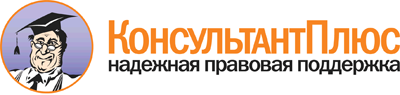  Приказ Минобрнауки России от 18.03.2016 N 227
"Об утверждении Порядка проведения государственной итоговой аттестации по образовательным программам высшего образования - программам подготовки научно-педагогических кадров в аспирантуре (адъюнктуре), программам ординатуры, программам ассистентуры-стажировки"
(Зарегистрировано в Минюсте России 11.04.2016 N 41754) Документ предоставлен КонсультантПлюс

www.consultant.ru 
